1.Общие положения.1. Настоящие правила приема на обучение по образовательной программе дошкольного образования, перевода детей, возникновения и прекращения отношений между МБДОУ и родителями (законными представителями), (далее Правила), разработаны в соответствии с Федеральным Законом Российской Федерации от 29.12.2012 № 273-ФЗ "Об образовании в Российской Федерации".2. Прием детей в муниципальное бюджетное дошкольное образовательное учреждение Комского детского сада «Дельфиненок» № 9, (далее МБДОУ) осуществляется в соответствии с действующим законодательством в области образования и настоящим локальным   актом.3. Прием, перевод детей из одной группы в другую, отчисление из МБДОУ, осуществляется заведующим.4. В МБДОУ принимаются дети согласно списку детей для комплектования МБДОУ утвержденного заведующим.2. Прием детей в МБДОУ1. Прием детей в МБДОУ осуществляется на основании личного заявления родителей (законных представителей) при предъявлении документа, удостоверяющего личность одного из родителей. Форма заявления размещена на информационном стенде  МБДОУ.2. Заявления и документы родителей (законных представителей) детей, проживающих на закрепленной территории, принимаются ежегодно в период с 1января по 31 декабря. 3. Заявления родителей (законных представителей) регистрируются в журнале приема заявлений о приеме в МБДОУ. Журнал нумеруется постранично, прошнуровывается, скрепляется подписью заведующего и печатью учреждения.  4. К заявлению о приеме ребенка в МБДОУ родители (законные представители) прилагают:а) копию свидетельства о регистрации ребенка по месту жительства (пребывания);б) копию свидетельства о рождении;в) медицинское заключение (карту) об отсутствии противопоказаний для посещения ребенком МБДОУ (медицинская карта по форме №026/У);5. Родителям (законным представителям) представившим в МБДОУ документы, указанные в пункте 9  Правил, выдается расписка о приеме документов, содержащая информацию о перечне представленных документов. Расписка заверяется подписью заведующей и печатью МБДОУ.6. В случае невозможности предоставления документов, указанных в пункте 9 в установленный срок, родители (законные представители) письменно согласуют с заведующим МБДОУ дополнительный срок предоставления документов.7. Факт ознакомления родителей (законных представителей)  с лицензией на право ведения образовательной деятельности, уставом МБДОУ фиксируется в заявлении о приеме и заверяется личной подписью родителей (законных представителей).8. МБДОУ   заключает с родителями (законными представителями)  договор об образовании.9. В течение одного рабочего дня после подписания родителями (законными представителями) договора об образовании заведующий МБДОУ издает приказ о приеме ребенка.10.Образовательные отношения между МБДОУ и родителями (законными представителями) возникают с даты, указанной в приказе о приёме ребёнка в учреждение.11. При наличии свободных мест МБДОУ в период с 25 августа по 31декабря ведет прием детей, не проживающих на закрепленной за МБДОУ территории.12. Прием детей, не проживающих на закрепленной за МБДОУ территории, осуществляется в соответствии с пунктами 6-15 настоящего раздела3. Порядок перевода, обмена обучающихся.1. Перевод детей в   МБДОУ осуществляется:- по истечении учебного года на следующую возрастную ступень освоения  образовательной программы дошкольного образования на основании приказа заведующего, изданного   не позднее 31 августа  каждого года;- по инициативе родителей (законных представителей)  на основании личного заявления родителей (законных представителей) и приказа заведующего при наличии свободных мест в желаемой группе.4. Порядок отчисления.1. Отчислением является исключение ребенка из списочного состава   МБДОУ на основании заявления родителей (законных представителей) и приказа заведующего.2. Отчисление ребенка из МБДОУ возможно:- в связи с переходом в школу;досрочно в следующих случаях: - по инициативе родителей (законных представителей), в том числе в случае перевода ребенка для продолжения освоения образовательной программы в другую организацию, осуществляющую образовательную деятельность;-  в случае ликвидации учреждения.3. Основанием для прекращения образовательных отношений является приказ об отчислении ребёнка из МБДОУ. Образовательные отношения прекращаются с даты   отчисления ребёнка из МБДОУ.5. Заключительные положения. Временный приём в МБДОУ детей, посещающих другие дошкольные учреждения, в случаях их закрытия, приостановления функционирования в летний период, аварийных ситуаций осуществляется на основании личного заявления родителей (законных представителей) о временном приеме ребенка в МБДОУ и приказа заведующего о временном приеме воспитанников.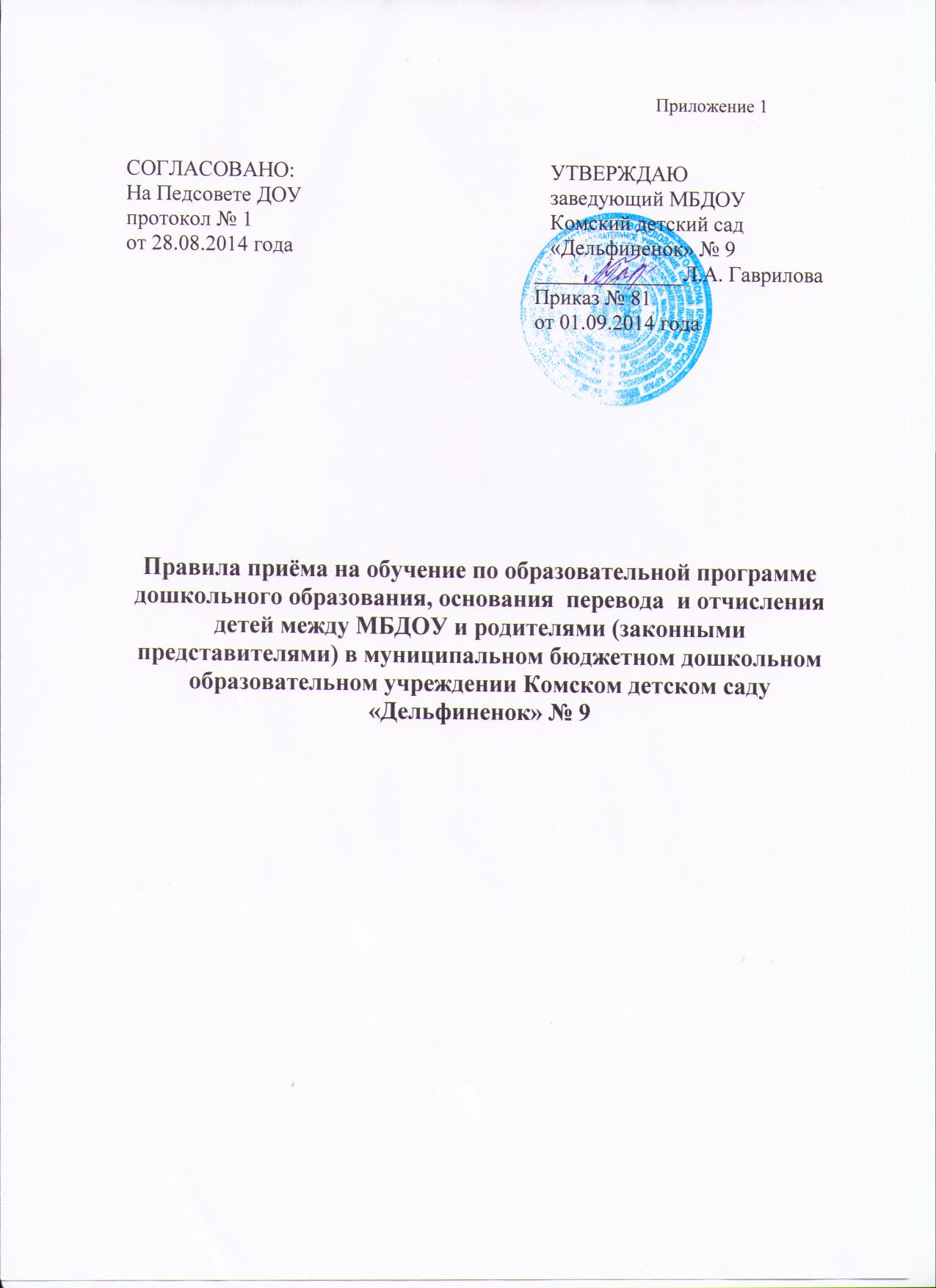 